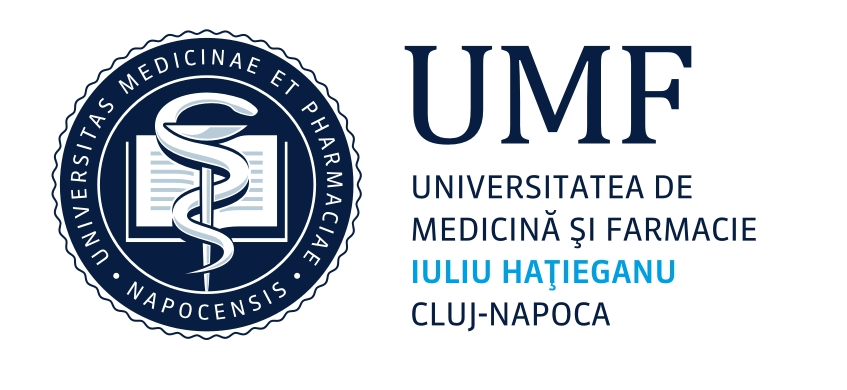 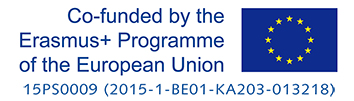 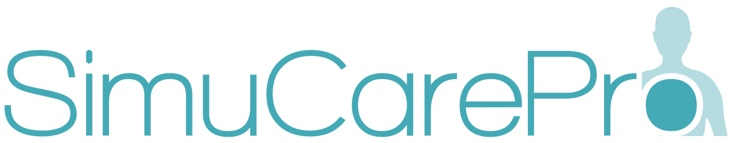 PROTOCOL DE ÎNGRIJIRI - ŞOC HEMORAGICOBIECTIVE:Îngrijirile de bază adaptate unui pacient cu şoc hemoragic, ruptură de varice esofagiene.EVALUARE MEDICALĂ INIȚIALĂ:Pacient agitat, GCS (Glasgow Coma Scale Score): 4, 6, 3 - hematemeză cu sânge proaspăt şi cheaguri - tegumente palide, umede, oripilaţie- respiraţii superficiale, rapide, cu ajutorul musculaturii accesorii- timp de reumplere capilară prelungitEVALURE MEDICALĂ SECUNDARĂ:Pacientul se calmează progresiv, GCS : 2, 4, 2- tonusul muscular începe să scadă- pacientul prezintă efort respirator mare, dar cu bradipnee- paloare şi transpiraţie accentuateTratament Tratament Tratament Evaluare ABCDE a pacientului- Diagnostic de şoc hemoragic- Se vor chema servicii de ajutor (Medici Terapie Intensivă, Urgenţă)- Manopere de realizat simultan : Monitorizare de bază : SpO2, TA, EKGAbord venos – minim 2 catetere venoase periferice de calibru mare 14-18 GTerapie cu oxigen – mască cu rezervor - FiO2 cât mai aproape de 100%.Se va iniţia reanimarea volemică- Prioritizarea manoperelor, manopere simultane- Recoltare de sânge : Astrup arterial, coagulare, biochimie, hemoleucogramă, grupa sanguină et Rh. - Transfuzie- Contactarea serviciului de endoscopie digestivă intervenţională- Pregătirea şi administrarea medicaţiei conform protocolului pentru hemoragie digestivă superioară: IPP (bolus + continuu), reanimare volemică, se va discuta administrarea de Terlipressine. - Metode de urgenţă pentru realizarea hemostazei medicamentoase şi mecanice în caz de  hemoragie digestivă superioară : Acid tranexamic, Adrenostazin, Vitamina K, Ethamsylate şi sondă Sengstaken- Blakemore (sau alt tip de sondă)Evaluare ABCDE a pacientului- Diagnostic de şoc hemoragic- Se vor chema servicii de ajutor (Medici Terapie Intensivă, Urgenţă)- Manopere de realizat simultan : Monitorizare de bază : SpO2, TA, EKGAbord venos – minim 2 catetere venoase periferice de calibru mare 14-18 GTerapie cu oxigen – mască cu rezervor - FiO2 cât mai aproape de 100%.Se va iniţia reanimarea volemică- Prioritizarea manoperelor, manopere simultane- Recoltare de sânge : Astrup arterial, coagulare, biochimie, hemoleucogramă, grupa sanguină et Rh. - Transfuzie- Contactarea serviciului de endoscopie digestivă intervenţională- Pregătirea şi administrarea medicaţiei conform protocolului pentru hemoragie digestivă superioară: IPP (bolus + continuu), reanimare volemică, se va discuta administrarea de Terlipressine. - Metode de urgenţă pentru realizarea hemostazei medicamentoase şi mecanice în caz de  hemoragie digestivă superioară : Acid tranexamic, Adrenostazin, Vitamina K, Ethamsylate şi sondă Sengstaken- Blakemore (sau alt tip de sondă)Stabilirea planului de tratament pentru următoarele 24 de oreStabilirea planului de tratament pentru următoarele 24 de oreStabilirea planului de tratament pentru următoarele 24 de oreReevaluare ABCDE- Continuarea transfuziei la 1 :1 :1, continuarea susţinerii vasoactive şi a terapiei deja iniţiate - Monitorizarea semnelor vitale : TA, EKG ; SpO2 - Pregătirea pacientului pentru transportarea la serviciul de endoscopieAlte observaţiiAlte observaţiiAlte observaţii- Se va evidenţia importanţa managementului multidisciplinar şi a colaborării cu serviciile de endoscopie intervenţională, radiologie intervenţională şi chirurgie